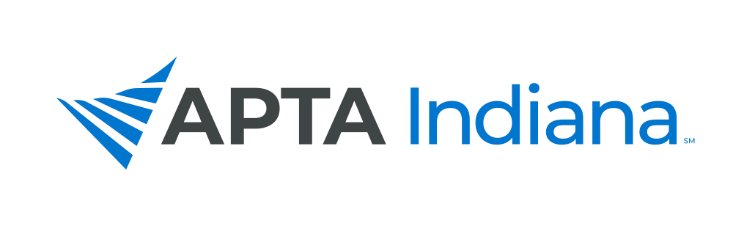 BIOGRAPHICAL STATEMENT AND CONSENT TO SERVE FORMName:	Valerie Strunk, PT, DPT		City of Residence: Greenwood				Current Employer: Indiana University	Years of Membership in APTA and APTA Indiana: 23 years	POSITION RUNNING FOR:	DelegateEducation: BS in Human Biology, University of Indianapolis, 1996MS, PT, University of Indianapolis, 1998DPT, College of St. Scholastica, 2017Previous APTA/Other Leadership Activities: Current member of INAPTA Legislative Committee (since 2019) and INAPTA Ethics Committee (since 2007). Provided Expert Testimony on behalf of the INAPTA in front of the Indiana House and Senate Health Committees in 2019. Past INAPTA Nominating Committee member/Chair, Abstract Reviewer for 2008 and 2010 INAPTA Fall Conferences, and Presenter for Ethics Module of INAPTA online Ethics/Jurisprudence course since 2013. Past INAPTA Central District Secretary. Federal Advocacy Forum participant in 2010. Member of ad hoc INAPTA bylaws committee in 2011. Member of APTA Academy of Education and HPA Section, Clinical Education Special Interest Group, and National Consortium of Clinical Educators. Abstract Reviewer for 2015 APTA Educational Leadership Conference. 2017-2019 member of the ACAPT/APTA Academy of Education Task Force to define best practices in Integrated Clinical Education, which resulted in publication of a scoping review in Physical Therapy in 2019.APTA Clinical Instructor Credentialing Program Level I Course Trainer since 2010.Write a statement about why you want to run for a particular position (this will be published in your words): I feel compelled to run for a Delegate position this year because I am interested in translating my past experiences on the INAPTA Legislative and Ethics Committees into a new area of interest in my own professional service. I also feel it is important to insure a diversity of voices are expressed over time through policymaking bodies such as the APTA House of Delegates when there are many different individuals willing to serve. In the recent past, I have heard from some former students who are now new PT professionals that they don’t always feel they have a voice in this representative body, because they are unsure how to engage with the process. If I am elected to a Delegate position, it will be my goal to improve the engagement of the INAPTA membership in the work of the Indiana Delegation through transparent collaboration between all stakeholders. Consent to Serve Statement: I acknowledge the duties of the above position have been provided to me and I agree to serve in the position should I be slated and then elected. I am willing and able to attend all APTA Indiana Meetings as requested. I agree to be responsive to electronic communications as part of conducting the business of APTA Indiana.Signature:	Date:	7/27/2020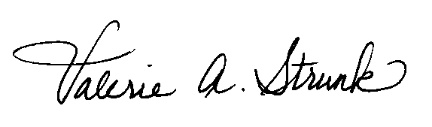 